臺中市政府市鑰製作申請書申請機關：                       承辦人：                         聯絡電話：                          簽奉核准文號：___________________                   備註：一、依據「臺中市傑出人士獎章及市鑰頒給實施要點」第6點規定，外籍或非設籍本市者，符合下列條件之一，經推薦並由本府核定，頒給本市市鑰：  （一）友邦元首。  （二）本市姊妹市（友好城市）首長、議長、重要國際組織首長或各國政要。  （三）其他對促進本市國際交流活動，有具體貢獻。二、本府各機關對於市鑰受贈者之建議名單在簽奉核定後，應確認受贈者之姓名、職銜、事蹟及受贈日期等中英文資料，前揭第(一)、(二)項受贈者得不另載明事蹟。三、請各機關檢附簽呈影本、推薦表正本並填寫本申請書與附表，本府秘書處將依本申請書及附表內容訂製市鑰，委製(含寄送)需14個工作天。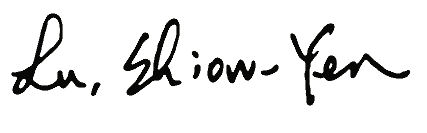 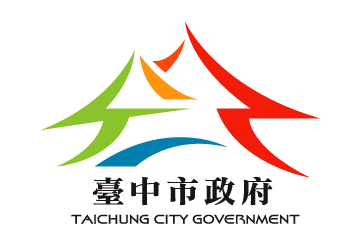 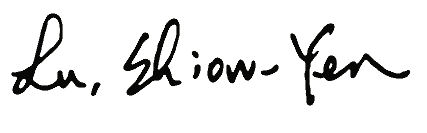 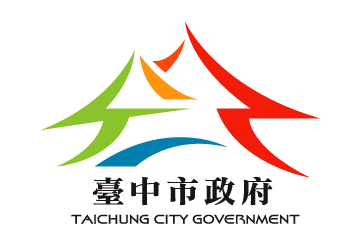 市鑰字版印製內容市鑰字版印製內容受贈者姓名(中英文)受贈者職銜(中英文)受贈者事蹟(中英文)受贈日期申請單位核章承辦人　　　　　　單位主管　　　　　機關首長